           Student Learning Outcomes Report 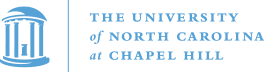 Student Learning Outcome Assessed: (copy outcomes statement from assessment plan and paste here)Methods/Measures Used to Assess Achievement of This Learning Outcome What types of student work were evaluated?  What aspects of the student work were measured to assess student achievement of this learning outcome? How was the work scored, graded, rated, or analyzed and by whom?  Attach rubrics or other rating instrument used. Performance Target for Assessment Results: Results from This Assessment with Analysis and Interpretation:How many students or work products were assessed and how many achieved the intended outcome?  Summarize quantitative findings in tables or graphs if possible and qualitative results in a narrative.What relative strengths and weaknesses in student performance were identified through this assessment?  To what do you attribute those results?           Program Improvements Made or Actions Planned in Response to These Assessment Findings:                 [Repeat these questions for each subsequent Student Learning Outcome Reported]Improvement Efforts Related to This ProgramFor Academic Year:School:Department:Degree/Major:Contact:Part 1: Assessment Plan  Attach the assessment plan that was in effect in the year covered by this report.Part 2: Report on Student Learning Outcomes Assessed for This Year: Methods, Findings, and Improvements Made or Planned in Response to ResultsInstructions: For each student learning outcome assessed this year, copy the outcome statement from the assessment plan, and then describe the methods, measures, targets, results, and improvements or action plans made based on the findings. To addmore outcomes, copy and paste the outline as needed. Part 3: Follow-Up on Prior Year Improvements Reported and Action Plans -- REQUIRED   Review your prior year assessment reports and provide updates on improvements the program reported that it had initiated    and/or actions the faculty decided to take based on assessment results in those years.What did the program attempt to improve and what actions did the faculty decide to take?What have you observed to date about the effectiveness of those improvement efforts?   Review your prior year assessment reports and provide updates on improvements the program reported that it had initiated    and/or actions the faculty decided to take based on assessment results in those years.What did the program attempt to improve and what actions did the faculty decide to take?What have you observed to date about the effectiveness of those improvement efforts?   Review your prior year assessment reports and provide updates on improvements the program reported that it had initiated    and/or actions the faculty decided to take based on assessment results in those years.What did the program attempt to improve and what actions did the faculty decide to take?What have you observed to date about the effectiveness of those improvement efforts?